	Personal Information		Name: ______________________________________________________________________ Date: _______________________           Last				First			            Middle InitialPresent Address: __________________________________________________________________________________________		  Street					City				State	   ZipPermanent Address: _______________________________________________________________________________________		        Street				City				State	   ZipSocial Security No.: __________________________________         Are you 18 years of age or older? □ Yes □ NoPhone No.: ___________________________________      Email: ___________________________________________________Referred by: ______________________________________________________________________________________________Are you prevented from lawfully becoming employed in this country because of visa or immigration status?  □ Yes □ No	Employment Desired		Position: ______________________________________ Start Date: ___________________ Desired Salary: $_____________Are you employed now? □ Yes □ No 			Available to work: □ Full-time  □ Part-time  		  Have you ever applied to Southern Medical Group before? □ Yes □ No	If yes, under what conditions did you leave employment before? __________________________________________________________________________________________________________	Education		High School: _______________________________________________ Address: _________________________________________________________________________________________________                 Street						City				State	   ZipFrom: __________________ To: ___________________  Did you graduate? □ Yes □ No    Diploma: _________________College: ___________________________________________________ Address: _________________________________________________________________________________________________                 Street						City				State	   ZipFrom: __________________ To: ___________________  Did you graduate? □ Yes □ No    Degree: ___________________Other: ___________________________________________________ Address: _________________________________________________________________________________________________                 Street						City				State	   ZipFrom: __________________ To: ___________________  Did you graduate? □ Yes □ No    Degree: ___________________	General Information		Subjects of special study or research work: ___________________________________________________________________________________________________________________________________________________________________________Special skills: ____________________________________________________________________________________________Activities (Civic, Athletic, etc.): _______________________________________________________________________________________________________________________________________________________________________________________Military ServiceBranch: __________________________________________________ From: __________________ To: ____________________Rank at Discharge: ______________________________________ Type of Discharge: ________________________________If other than honorable, explain: ____________________________________________________________________________	References		Please list three (3) professional references.1) Full Name: _________________________________________________ Relationship: _______________________________Company: ___________________________________________________________ Phone: ______________________________Address: _________________________________________________________________________________________________                 Street						City				State	   ZipYears acquainted: _______________________2) Full Name: _________________________________________________ Relationship: _______________________________Company: ___________________________________________________________ Phone: ______________________________Address: _________________________________________________________________________________________________                 Street						City				State	   ZipYears acquainted: _______________________3) Full Name: _________________________________________________ Relationship: _______________________________Company: ___________________________________________________________ Phone: ______________________________Address: _________________________________________________________________________________________________                 Street						City				State	   ZipYears acquainted: _______________________In case of an emergency, notify: ____________________________________________________________________________			             Name						Phone No.				__________________________________________________________________________________________________________Address										Relationship	Previous Employment		Employer 1Company: ________________________________________________________ Phone: ________________________________Address: _________________________________________________________________________________________________                 Street						City				State	   ZipJob Title: _______________________________________________ Supervisor: ______________________________________ Responsibilities: __________________________________________________________________________________________From: ____________________ To: ________________  Starting Salary: $______________ Ending Salary: $______________ Reason for leaving: ________________________________________________________________________________________May we contact your previous supervisor for a reference? □ Yes □ No    Employer 2Company: ________________________________________________________ Phone: ________________________________Address: _________________________________________________________________________________________________                 Street						City				State	   ZipJob Title: _______________________________________________ Supervisor: ______________________________________ Responsibilities: __________________________________________________________________________________________From: ____________________ To: ________________  Starting Salary: $______________ Ending Salary: $______________ Reason for leaving: ________________________________________________________________________________________May we contact your previous supervisor for a reference? □ Yes □ No    Employer 3Company: ________________________________________________________ Phone: ________________________________Address: _________________________________________________________________________________________________                 Street						City				State	   ZipJob Title: _______________________________________________ Supervisor: ______________________________________ Responsibilities: __________________________________________________________________________________________From: ____________________ To: ________________  Starting Salary: $______________ Ending Salary: $______________ Reason for leaving: ________________________________________________________________________________________May we contact your previous supervisor for a reference? □ Yes □ No    	Applicant Consent		Please carefully read the statements below and initial each one to indicate that you understand and agree to the terms stated. Then sign this form at the bottom._________   I certify that all information I have supplied on this form is correct to the best of my knowledge. I  understand that omissions or providing deliberate misinformation will disqualify my application and, if hired, would serve as grounds for dismissal._________     I give consent to Southern Medical Group, P.A. to contact the employers listed on this form for my employment references. I authorize these individuals to provide truthful information regarding my employment and previous work experience. In doing so, I waive liability against the employers and individuals contacted as my references, provided the information they supply is honest, factual and give without malice.Applicant Signature: _____________________________________________________  Date: ___________________________	Release for Background Check and Credit Report		I, ______________________________________________, understand and give permission for Southern Medical Group, P.A. to perform a credit and background check as required for employment at Southern Medical Group. I understand that the results of this check are CONFIDENTIAL and kept in a separate file form my personnel record. These reports are used for the sole purpose of employment consideration.In order to retrieve a complete check, the following information is necessary and in no way is used for employment consideration:__________________________________________________Full Name__________________________________________________Date of Birth__________________________________________________Social Security Number__________________________________________________Applicant Signature	Company Purposes Only		To be completed by interviewer.Interviewed by: _________________________________________________________ Date: ____________________________Remarks: _____________________________________________________________________________________________________________________________________________________________________________________________________________________________________________________________________________________________________________________Hired: □ Yes □ No      Position: __________________________________________     Dept.: __________________________Salary/Wage: $_________________		Start Date: ________________________________Interviewer’s Signature: _________________________________________________ Date: ____________________________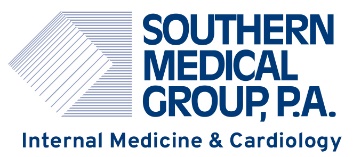 Employment Application1300 Medical DriveTallahassee, Florida 32308p: 850.216.0100 • f: 850.309.8109